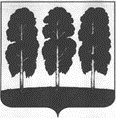 АДМИНИСТРАЦИЯ БЕРЕЗОВСКОГО РАЙОНАХАНТЫ-МАНСИЙСКОГО АВТОНОМНОГО ОКРУГА – ЮГРЫРАСПОРЯЖЕНИЕот  13.01.2022      		                                                      № 8-рпгт. БерезовоВ целях проведения муниципальных правовых актов администрации Березовского района в соответствии с действующим законодательством:1. Внести в распоряжение администрации Березовского района от 11 ноября 2015 № 821-р «О плане мероприятий («дорожная карта») по повышению доступности для инвалидов объектов и услуг на территории Березовского района на 2016 – 2020 годы» следующие изменения:1.1. Приложения 1, 2 к плану мероприятий («дорожная карта») по повышению значений показателей доступности для инвалидов объектов и услуг на территории Березовского района на 2017 – 2020 годы и на период до 2030 года изложить в следующей редакции согласно приложениям 1, 2 к настоящему распоряжению.2. Опубликовать настоящее распоряжение на официальном веб-сайте органов местного самоуправления Березовского района.3. Настоящее распоряжение вступает в силу после его подписания. Глава района                                                                                              П.В. АртеевПриложение 1к распоряжению администрации Березовского районаот 13.01.2022 № 8-рТаблица повышения значений показателей доступности для инвалидов объектов и услуг на территории Березовского районаПриложение 2к распоряжению администрации Березовского районаот 13.01.2022 № 8-рПеречень мероприятий, реализуемых для достижения запланированных значенийпоказателей доступности для инвалидовО внесении изменений в распоряжение администрации Березовского района от 11 ноября 2015 № 821-р «О плане мероприятий («дорожная карта») по повышению доступности для инвалидов объектов и услуг на территории Березовского района на 2016 – 2020 годы».№ п/пНаименование показателя доступности для инвалидов объектов и услугЕдиница измеренияОжидаемые результаты повышения значений показателей доступностиОжидаемые результаты повышения значений показателей доступностиОжидаемые результаты повышения значений показателей доступностиОжидаемые результаты повышения значений показателей доступностиОжидаемые результаты повышения значений показателей доступностиСтруктурное подразделение (должностное лицо), ответственное за мониторинг и достижение запланированных значений показателей доступности для инвалидов объектов и услуг№ п/пНаименование показателя доступности для инвалидов объектов и услугЕдиница измерения2021 год2022 год 2023 год 2024 год 2025 годСтруктурное подразделение (должностное лицо), ответственное за мониторинг и достижение запланированных значений показателей доступности для инвалидов объектов и услуг1.Удельный вес существующих объектов социальной, инженерной и транспортной инфраструктуры, которые в результате проведения после 1 июля 2016 года на них капитального ремонта, реконструкции, модернизации полностью соответствуют требованиям доступности для инвалидов объектов и услуг (от общего количества объектов, прошедших капитальный ремонт, реконструкцию, модернизацию) в сфере:1.1образованияПроцент (%)100100100100100Комитет образования администрации Березовского района2.Удельный вес существующих объектов (от общего количества объектов, на которых в настоящее время невозможно полностью обеспечить доступность с учетом потребностей инвалидов), на которых до проведения капитального ремонта или реконструкции обеспечиваются доступ инвалидов в сферах:2.1Образования:Процент (%)5037312828Комитет образования администрации Березовского района2.2культуры:2.2.1предоставление, когда это возможно, необходимых услуг по месту жительства инвалидаПроцент (%)3,23,23,23,23,2Комитет культуры администрации Березовского района2.3физической культуры и спорта:2.3.1к месту предоставления услугиПроцент (%)100100100100100Комитет спорта и молодежной политики администрации Березовского района3.Удельный вес объектов, на которых обеспечиваются условия
индивидуальной мобильности инвалидов и возможность для
самостоятельного их передвижения по зданию и (при необходимости – по территории объекта) от общей численности объектов, на которых инвалидам предоставляются услуги:3.1Удельный вес объектов, на которых обеспечиваются условия индивидуальной мобильности инвалидов и возможность для самостоятельного их передвижения по зданию и (при необходимости – по территории объекта) в сфере образования от общей численности объектов, на которых инвалидам предоставляются услуги, в том числе имеются:Процент (%)3.1.1адаптированные лифтыПроцент (%)1111161616Комитет образования администрации Березовского района3.1.2поручниПроцент (%)1111161616Комитет образования администрации Березовского района3.1.3пандусыПроцент (%)7777777783Комитет образования администрации Березовского района3.1.4Доступные санитарно-гигиенические помещенияПроцент (%)3333383838Комитет образования администрации Березовского района3.1.5Достаточная ширина дверных проемов в стенах, лестничных маршей, площадокПроцент (%)6161616161Комитет образования администрации Березовского района3.2Удельный вес объектов, на которых обеспечиваются условия индивидуальной мобильности инвалидов и возможность для самостоятельного их передвижения по зданию и (при необходимости – по территории объекта) в сфере культуры от общей численности объектов, на которых инвалидам предоставляются услуги, в том числе имеются:3.2.1поручниПроцент (%)3,23,23,26,49,6Комитет культуры администрации Березовского района3.2.2пандусыПроцент (%)16,116,116,116,119,3Комитет культуры администрации Березовского района3.2.3подъемные платформы (аппарели)Процент (%)3,23,23,26,49,6Комитет культуры администрации Березовского района3.2.4раздвижные двериПроцент (%)00000Комитет культуры администрации Березовского района3.2.5доступные входные группыПроцент (%)12,912,912,912,916,1Комитет культуры администрации Березовского района3.2.6доступные санитарно-гигиенические помещенияПроцент (%)3,23,23,26,49,6Комитет культуры администрации Березовского района3.2.7достаточная ширина дверных проемов в стенах, лестничных маршей, площадокПроцент (%)12,912,912,912,916,1Комитет культуры администрации Березовского района3.3Удельный вес объектов, на которых обеспечиваются условия индивидуальной мобильности инвалидов и возможность для самостоятельного их передвижения по зданию и (при необходимости – по территории объекта) в сфере физической культуры и спорта от общей численности объектов, на которых инвалидам предоставляются услуги, в том числе имеются:Процент (%)100100100100100Комитет спорта и молодежной политики администрации Березовского района3.3.1выделенные стоянки автотранспортных средств для инвалидовПроцент (%)100100100100100Комитет спорта и молодежной администрации Березовского района3.3.2поручниПроцент (%)100100100100100Комитет спорта и молодежной политики администрации Березовского района3.3.3пандусыПроцент (%)100100100100100Комитет спорта и молодежной политики администрации Березовского района3.3.4доступные входные группыПроцент (%)100100100100100Комитет спорта и молодежной политики администрации Березовского района3.3.5доступные санитарно-гигиенические помещенияПроцент (%)100100100100100Комитет спорта и молодежной политики администрации Березовского района3.3.8достаточная ширина дверных проемов в стенах, лестничных маршей, площадокПроцент (%)100100100100100Комитет спорта и молодежной политики администрации Березовского района4.Удельный вес объектов, на которых обеспечено сопровождение инвалидов, имеющих стойкие расстройства функции зрения и самостоятельного передвижения, и оказание им помощи (от общей численности объектов, на которых инвалидам предоставляются услуги), в том числе в сфере:4.1образованияПроцент (%)100100100100100Комитет образования администрации Березовского района4.2культурыПроцент (%)100100100100100Комитет культуры администрации Березовского района4.3физической культуры и спортаПроцент (%)100100100100100Комитет спорта и молодежной политики администрации Березовского района5.Удельный вес объектов с надлежащим размещением оборудования и носителей информации, необходимых для обеспечения беспрепятственного доступа инвалидов к объектам (местам предоставления услуг) с учетом ограничений их жизнедеятельности (от общей численности объектов, на которых инвалидам предоставляются услуги), в том числе в сфере:5.1образованияПроцент (%)3150505050Комитет образования администрации Березовского района5.2культурыПроцент (%)3,23,23,26,49,6Комитет культуры администрации Березовского района5.3физической культуры и спортаПроцент (%)100100100100100Комитет спорта и молодежной политики администрации Березовского района6.Удельный вес объектов, на которых обеспечено дублирование необходимой для инвалидов звуковой и зрительной информации, а также надписей, знаков и иной текстовой и графической информации знаками, выполненными рельефно-точечным шрифтом Брайля и на контрастном фоне (от общей численности объектов, на которых инвалидам предоставляются услуги), в том числе в сфере:6.1образованияПроцент (%)3150505050Комитет образования администрации Березовского района6.2культурыПроцент (%)3,23,23,26,49,6Комитет культуры администрации Березовского района6.3физической культуры и спортаПроцент (%)100100100100100Комитет спорта и молодежной политики администрации Березовского района7.Доля работников организаций, на которых административно-распорядительным актом возложено оказание инвалидам помощи при предоставлении им услуг (от общего количества сотрудников персонала, предоставляющих данные услуги населению) , в том числе в сфере:7.1образованияПроцент (%)8787878787Комитет образования администрации Березовского района7.2культурыПроцент (%)4,44,44,44,44,4Комитет культуры администрации Березовского района7.3физической культуры и спортаПроцент (%)22222Комитет спорта и молодежной политики администрации Березовского района8.Удельный вес транспортных средств, используемых для предоставления услуг населению, соответствующих требованиям по обеспечению их доступности для инвалидов (от общего количества транспортных средств, на которых осуществляются перевозки пассажиров)8.1физической культуры и спорта:Процент (%)3333333333Комитет спорта и молодежной политики администрации Березовского района9.Удельный вес инвалидов, обучающихся совместно с другими обучающимися (в инклюзивных условиях) в общеобразовательных организацияхПроцент (%)5050505050Комитет образования администрации Березовского района10.Удельный вес инвалидов, обучающихся по адаптированным основным общеобразовательным программам в отдельных (коррекционных) классах общеобразовательных организаций, от общего числа обучающихся инвалидовПроцент (%)11,411,411,411,411,4Комитет образования администрации Березовского района11.Доля инвалидов, получающих образование на дому, в том числе дистанционно, от общего числа обучающихся инвалидовПроцент (%)38,638,638,638,638,6Комитет образования администрации Березовского района12.Удельный вес приспособленных для обучения инвалидов (по зрению, слуху, инвалидов с нарушением функции опорно-двигательного аппарата) аудиторий и иных помещений от общего числа аудиторий и помещений в образовательных организацияхПроцент (%)6,86,86,86,86,8Комитет образования администрации Березовского района13.Удельный вес инвалидов - пользователей общедоступных (публичных) библиотек (всего, из них: дети до 14 лет; молодежь 15-24 лет), от общего числа пользователей библиотекПроцент (%)22223Комитет культуры администрации Березовского района14.Удельный вес документов библиотечного фонда специальных форматов для инвалидов по зрению, имеющихся в общедоступных библиотеках, от общего объема библиотечного фондаПроцент (%)0,30,30,30,30,4Комитет культуры администрации Березовского района15.Удельный вес приспособленных экспозиций (помещений) музеев и выставочных залов для инвалидов в зависимости от стойких расстройств функций организма (зрения, слуха, опорно-двигательного аппарата), в общем количестве экспозицийПроцент (%)5050505050Комитет культуры администрации Березовского района16.Доля инвалидов, систематически занимающихся физической культурой и спортом, в общей численности инвалидовПроцент (%)16,018,018,018,018,0Комитет спорта и молодежной политики администрации Березовского района№ п/пНаименование мероприятия Нормативный провой акт, иной документ, которым предусмотрено проведение мероприятийОтветственные исполнители, соисполнители  Срок реализации Планируемые результаты влияния мероприятия на повышение значения показателя доступности для инвалидов объектов и услуг 123456Раздел I. МЕРОПРИЯТИЯ ПО ПОЭТАПНОМУ ПОВЫШЕНИЮ ЗНАЧЕНИЙ ПОКАЗАТЕЛЕЙ ДОСТУПНОСТИ ДЛЯ ИНВАЛИДОВ ОБЪЕКТОВ ИНФРАСТРУКТУРЫ (ТРАНСПОРТНЫХ СРЕДСТВ, СРЕДСТВ СВЯЗИ И ИНФОРМАЦИИ), ВКЛЮЧАЯ ОБОРУДОВАНИЕ ОБЪЕКТОВ НЕОБХОДИМЫМИ ПРИСПОСОБЛЕНИЯМИРаздел I. МЕРОПРИЯТИЯ ПО ПОЭТАПНОМУ ПОВЫШЕНИЮ ЗНАЧЕНИЙ ПОКАЗАТЕЛЕЙ ДОСТУПНОСТИ ДЛЯ ИНВАЛИДОВ ОБЪЕКТОВ ИНФРАСТРУКТУРЫ (ТРАНСПОРТНЫХ СРЕДСТВ, СРЕДСТВ СВЯЗИ И ИНФОРМАЦИИ), ВКЛЮЧАЯ ОБОРУДОВАНИЕ ОБЪЕКТОВ НЕОБХОДИМЫМИ ПРИСПОСОБЛЕНИЯМИРаздел I. МЕРОПРИЯТИЯ ПО ПОЭТАПНОМУ ПОВЫШЕНИЮ ЗНАЧЕНИЙ ПОКАЗАТЕЛЕЙ ДОСТУПНОСТИ ДЛЯ ИНВАЛИДОВ ОБЪЕКТОВ ИНФРАСТРУКТУРЫ (ТРАНСПОРТНЫХ СРЕДСТВ, СРЕДСТВ СВЯЗИ И ИНФОРМАЦИИ), ВКЛЮЧАЯ ОБОРУДОВАНИЕ ОБЪЕКТОВ НЕОБХОДИМЫМИ ПРИСПОСОБЛЕНИЯМИРаздел I. МЕРОПРИЯТИЯ ПО ПОЭТАПНОМУ ПОВЫШЕНИЮ ЗНАЧЕНИЙ ПОКАЗАТЕЛЕЙ ДОСТУПНОСТИ ДЛЯ ИНВАЛИДОВ ОБЪЕКТОВ ИНФРАСТРУКТУРЫ (ТРАНСПОРТНЫХ СРЕДСТВ, СРЕДСТВ СВЯЗИ И ИНФОРМАЦИИ), ВКЛЮЧАЯ ОБОРУДОВАНИЕ ОБЪЕКТОВ НЕОБХОДИМЫМИ ПРИСПОСОБЛЕНИЯМИРаздел I. МЕРОПРИЯТИЯ ПО ПОЭТАПНОМУ ПОВЫШЕНИЮ ЗНАЧЕНИЙ ПОКАЗАТЕЛЕЙ ДОСТУПНОСТИ ДЛЯ ИНВАЛИДОВ ОБЪЕКТОВ ИНФРАСТРУКТУРЫ (ТРАНСПОРТНЫХ СРЕДСТВ, СРЕДСТВ СВЯЗИ И ИНФОРМАЦИИ), ВКЛЮЧАЯ ОБОРУДОВАНИЕ ОБЪЕКТОВ НЕОБХОДИМЫМИ ПРИСПОСОБЛЕНИЯМИРаздел I. МЕРОПРИЯТИЯ ПО ПОЭТАПНОМУ ПОВЫШЕНИЮ ЗНАЧЕНИЙ ПОКАЗАТЕЛЕЙ ДОСТУПНОСТИ ДЛЯ ИНВАЛИДОВ ОБЪЕКТОВ ИНФРАСТРУКТУРЫ (ТРАНСПОРТНЫХ СРЕДСТВ, СРЕДСТВ СВЯЗИ И ИНФОРМАЦИИ), ВКЛЮЧАЯ ОБОРУДОВАНИЕ ОБЪЕКТОВ НЕОБХОДИМЫМИ ПРИСПОСОБЛЕНИЯМИ1.1.Актуализация в Публичном уровне Территориальной информационной системы Югры (далее - ТИС Югры) информации о доступности организаций, зданий для маломобильных групп населенияпостановление Правительства Ханты-Мансийского автономного округа – Югры от 30 марта 2012 года № 128-п «О Территориальной информационной системе Ханты-Мансийского автономного округа - Югры (ТИС Югры)»Комитет культуры администрации Березовского района
Комитет спорта и молодежной политики администрации Березовского районаКомитет образования администрации Березовского районапостоянноанализ наличия в публичном уровне ТИС Югры актуальной информации о доступности организаций, зданий для маломобильных групп населения на территории Березовского района1.2.Принятие административно-распорядительных актов по анализу исполнения «дорожной карты» в истекшем году и определение задач по выполнению мероприятий в очередном году Распоряжение администрации Березовского районаКомитет культуры администрации Березовского районаКомитет спорта и молодежной политики администрации Березовского районаКомитет образования администрации Березовского районаежегодно до 31 декабря принятие мер в соответствии с анализом исполнения «дорожной карты»Раздел II. МЕРОПРИЯТИЯ ПО ПОЭТАПНОМУ ПОВЫШЕНИЮ ЗНАЧЕНИЙ ПОКАЗАТЕЛЕЙ ДОСТУПНОСТИ ПРЕДОСТАВЛЯЕМЫХ ИНВАЛИДАМ УСЛУГ С УЧЕТОМ ИМЕЮЩИХСЯ У НИХ НАРУШЕННЫХ ФУНКЦИЙ ОРГАНИЗМА, А ТАКЖЕ ПО ОКАЗАНИЮ ИМ ПОМОЩИ В ПРЕОДОЛЕНИИ БАРЬЕРОВ, ПРЕПЯТСТВУЮЩИХ ПОЛЬЗОВАНИЮ ОБЪЕКТАМИ И УСЛУГАМИРаздел II. МЕРОПРИЯТИЯ ПО ПОЭТАПНОМУ ПОВЫШЕНИЮ ЗНАЧЕНИЙ ПОКАЗАТЕЛЕЙ ДОСТУПНОСТИ ПРЕДОСТАВЛЯЕМЫХ ИНВАЛИДАМ УСЛУГ С УЧЕТОМ ИМЕЮЩИХСЯ У НИХ НАРУШЕННЫХ ФУНКЦИЙ ОРГАНИЗМА, А ТАКЖЕ ПО ОКАЗАНИЮ ИМ ПОМОЩИ В ПРЕОДОЛЕНИИ БАРЬЕРОВ, ПРЕПЯТСТВУЮЩИХ ПОЛЬЗОВАНИЮ ОБЪЕКТАМИ И УСЛУГАМИРаздел II. МЕРОПРИЯТИЯ ПО ПОЭТАПНОМУ ПОВЫШЕНИЮ ЗНАЧЕНИЙ ПОКАЗАТЕЛЕЙ ДОСТУПНОСТИ ПРЕДОСТАВЛЯЕМЫХ ИНВАЛИДАМ УСЛУГ С УЧЕТОМ ИМЕЮЩИХСЯ У НИХ НАРУШЕННЫХ ФУНКЦИЙ ОРГАНИЗМА, А ТАКЖЕ ПО ОКАЗАНИЮ ИМ ПОМОЩИ В ПРЕОДОЛЕНИИ БАРЬЕРОВ, ПРЕПЯТСТВУЮЩИХ ПОЛЬЗОВАНИЮ ОБЪЕКТАМИ И УСЛУГАМИРаздел II. МЕРОПРИЯТИЯ ПО ПОЭТАПНОМУ ПОВЫШЕНИЮ ЗНАЧЕНИЙ ПОКАЗАТЕЛЕЙ ДОСТУПНОСТИ ПРЕДОСТАВЛЯЕМЫХ ИНВАЛИДАМ УСЛУГ С УЧЕТОМ ИМЕЮЩИХСЯ У НИХ НАРУШЕННЫХ ФУНКЦИЙ ОРГАНИЗМА, А ТАКЖЕ ПО ОКАЗАНИЮ ИМ ПОМОЩИ В ПРЕОДОЛЕНИИ БАРЬЕРОВ, ПРЕПЯТСТВУЮЩИХ ПОЛЬЗОВАНИЮ ОБЪЕКТАМИ И УСЛУГАМИРаздел II. МЕРОПРИЯТИЯ ПО ПОЭТАПНОМУ ПОВЫШЕНИЮ ЗНАЧЕНИЙ ПОКАЗАТЕЛЕЙ ДОСТУПНОСТИ ПРЕДОСТАВЛЯЕМЫХ ИНВАЛИДАМ УСЛУГ С УЧЕТОМ ИМЕЮЩИХСЯ У НИХ НАРУШЕННЫХ ФУНКЦИЙ ОРГАНИЗМА, А ТАКЖЕ ПО ОКАЗАНИЮ ИМ ПОМОЩИ В ПРЕОДОЛЕНИИ БАРЬЕРОВ, ПРЕПЯТСТВУЮЩИХ ПОЛЬЗОВАНИЮ ОБЪЕКТАМИ И УСЛУГАМИРаздел II. МЕРОПРИЯТИЯ ПО ПОЭТАПНОМУ ПОВЫШЕНИЮ ЗНАЧЕНИЙ ПОКАЗАТЕЛЕЙ ДОСТУПНОСТИ ПРЕДОСТАВЛЯЕМЫХ ИНВАЛИДАМ УСЛУГ С УЧЕТОМ ИМЕЮЩИХСЯ У НИХ НАРУШЕННЫХ ФУНКЦИЙ ОРГАНИЗМА, А ТАКЖЕ ПО ОКАЗАНИЮ ИМ ПОМОЩИ В ПРЕОДОЛЕНИИ БАРЬЕРОВ, ПРЕПЯТСТВУЮЩИХ ПОЛЬЗОВАНИЮ ОБЪЕКТАМИ И УСЛУГАМИ2.1.Инструктирование сотрудников, предоставляющих услуги инвалидам, по вопросам, связанным с обеспечением доступности для них объектов и услуг в соответствии с законодательством Российской Федерации Приказы комитетовКомитет культуры администрации Березовского района
Комитет спорта и молодежной политики администрации Березовского районаКомитет образования администрации Березовского районапостоянно увеличение доли сотрудников, предоставляющих услуги населению и прошедших инструктирование или обучение для работы с инвалидами, до 52%2.2.Самостоятельное изучение видеокурса «Русский жестовый язык», в том числе обучение на базовом уровне специалистов, оказывающих государственные услуги населению, русскому жестовому языкуПриказы комитетовКомитет образования администрации Березовского районапостоянно профессиональная переподготовка педагогов по направлениям: "Сурдопедагогика" и "Тифлопедагогика", а также проведение курсов повышения квалификации специалистов по программе "Тьюторство" на базе государственного образовательного учреждения высшего профессионального образования Ханты-Мансийского автономного округа - Югры "Сургутский государственный педагогический университет" (по согласованию)2.3.Контроль за приобретением образовательными организациями комплектов специализированной учебной мебели для детей-инвалидов с нарушением опорно-двигательного аппарата Приказы комитетовКомитет образования  администрации Березовского районаЕжегодно до 31 декабря 2030 года
создание условий для получения детьми-инвалидами образования в 34 образовательных организациях 2.4.Контроль за оснащением образовательными организациями своих зданий современным, специальным, в том числе реабилитационным, учебным, компьютерным оборудованием для создания универсальной безбарьерной среды, позволяющей обеспечить полноценную интеграцию детей-инвалидов с обществом Приказы комитетовКомитет образования администрации Березовского района 
Ежегодно до 31 декабря 2030 годасоздание условий для получения детьми-инвалидами образования в 34 образовательных организациях 2.5.Контроль за своевременным утверждением паспортов доступности объектов и предоставляемых на них услуг в соответствии с выполненными мероприятиями по формированию доступности для инвалидов паспорта доступности объектов и предоставляемых на них услуг Комитет культуры администрации Березовского района
Комитет спорта и молодежной политики администрации Березовского районаКомитет образования администрации Березовского районапостоянно актуализация паспортов объектов в соответствии с выполненными работами, внедренными социальными услугами 